Western AustraliaAppropriation (Consolidated Account) Capital 2014-15 Act 2014Western AustraliaAppropriation (Consolidated Account) Capital 2014-15 Act 2014Contents-1 .	Short title	22 .	Commencement	23 .	Issue and application of moneys	24 .	Appropriation for capital purposes	2Schedule 1 — Consolidated Account for the year ending 30 June 2015Western AustraliaAppropriation (Consolidated Account) Capital 2014-15 Act 2014No. 20 of 2014An Act to grant supply and to appropriate and apply out of the Consolidated Account certain sums for the capital purposes of the year ending 30 June 2015.[Assented to 25 August 2014]The Parliament of Western Australia enacts as follows:1.	Short title		This is the Appropriation (Consolidated Account) Capital 2014-15 Act 2014.2.	Commencement		This Act comes into operation as follows —	(a)	sections 1 and 2 — on the day on which this Act receives the Royal Assent;	(b)	the rest of the Act — on the day after that day.3.	Issue and application of moneys	(1)	The sum of $2 484 968 000 is to be issued and may be applied out of the Consolidated Account as supply granted for the year beginning on 1 July 2014 and ending on 30 June 2015.	(2)	The sum referred to in subsection (1) is additional to supply granted by the Appropriation (Consolidated Account) Recurrent 2014-15 Act 2014.4.	Appropriation for capital purposes		The sum of $2 484 968 000 granted by section 3 as supply is appropriated from the Consolidated Account for the capital purposes expressed in Schedule 1 and detailed in the Agency Information in Support of the Estimates for the year.Schedule 1 — Consolidated Account for the year ending 30 June 2015[s. 4]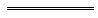 Item$PARLIAMENT115	Parliamentary Services 	1 000 000PREMIER; MINISTER FOR STATE DEVELOPMENT; SCIENCE116	Premier and Cabinet 	3 000 000117	Chemistry Centre (WA) 	700 000DEPUTY PREMIER; MINISTER FOR HEALTH; TRAINING AND WORKFORCE DEVELOPMENT118	WA Health 	269 414 000119	Training and Workforce Development 	720 000MINISTER FOR REGIONAL DEVELOPMENT; LANDS; MINISTER ASSISTING THE MINISTER FOR STATE DEVELOPMENT120	Lands 	1 427 000121	 Information Authority 	
220 000MINISTER FOR EDUCATION; ABORIGINAL AFFAIRS; ELECTORAL AFFAIRS122	Education 	330 858 000123	 Hostels Authority 	967 000124	Aboriginal Affairs 	198 000MINISTER FOR PLANNING; CULTURE AND THE ARTS125	Planning 	2 799 000126	Western Australian Planning
Commission 	
5 400 000127	Culture and the Arts 	21 300 000128	Culture and the Arts —   of  	
230 000MINISTER FOR POLICE; TOURISM; ROAD SAFETY; WOMEN’S INTERESTS129	 Police 	69 969 000130	Western Australian Tourism 
Commission 	
150 000MINISTER FOR MENTAL HEALTH; DISABILITY SERVICES; CHILD PROTECTION131	Disability Services Commission 	9 100 000132	Child Protection and Family Support 	6 750 000ATTORNEY GENERAL; MINISTER FOR COMMERCE133	Attorney General 	11 183 000MINISTER FOR MINES AND PETROLEUM; HOUSING134	Housing Authority 	3 360 000MINISTER FOR SPORT AND RECREATION; RACING AND GAMING135	Sport and Recreation 	12 826 000136	Western Australian Sports Centre Trust 	5 044 000MINISTER FOR AGRICULTURE AND FOOD; FISHERIES137	Agriculture and Food 	5 596 000138	Fisheries 	2 111 000TREASURER; MINISTER FOR ENERGY; CITIZENSHIP AND MULTICULTURAL INTERESTS	Treasury:139	Treasury — Broome Port Authority 	10 575 000140	Treasury — Department of Corrective Services 	
36 991 000141	Treasury — Electricity Networks Corporation (Western Power) 	
76 925 000142	Treasury — Esperance Port Authority 	1 960 000143	Treasury — Metropolitan Redevelopment Authority 	
148 074 000144	Treasury — Port Hedland Port Authority 	
12 758 000145	Treasury — Regional Power Corporation (Horizon Power) 	
8 618 000146	Treasury — Royalties for Regions 	365 232 000147	Treasury — WA Health 	141 954 000148	Treasury — Water Corporation of  	
109 334 000149	Treasury —  Construction Account 	
10 000 000150	Treasury — Perth Children’s Hospital Account 	
349 500 000151	Treasury — New Perth Stadium Account 	
145 000 000152	Office of the Auditor General 	300 000MINISTER FOR ENVIRONMENT; HERITAGE153	Parks and Wildlife	704 000154	Environment Regulation	865 000155	Office of the Environmental Protection Authority 	
59 000156	Zoological Parks Authority 	735 000157	Heritage Council of  	1 750 000158	National Trust of  (WA) 	435 000MINISTER FOR EMERGENCY SERVICES; CORRECTIVE SERVICES; SMALL BUSINESS; VETERANS159	Corrective Services 	3 121 000160	Small Business Development Corporation 60 000MINISTER FOR WATER; FORESTRY161	Water 	6 810 000MINISTER FOR TRANSPORT; FINANCE162	Transport 	24 819 000163	Commissioner of Main Roads 	127 667 000164	Public Transport Authority of  	
94 405 000165	Finance 	41 995 000	GRAND TOTAL 	2 484 968 000